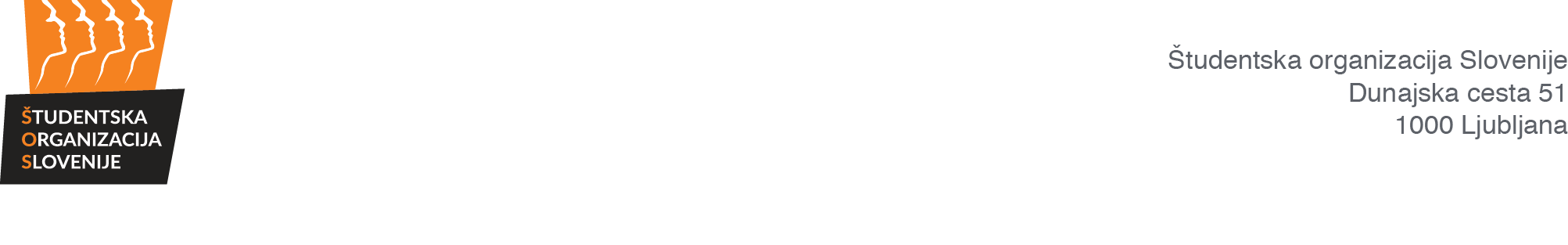 		NADZORNA KOMISIJAZapisnik 15. redne sejeNadzorne komisije Študentske organizacije Slovenije,ki je potekala prek ZOOMPrisotni člani NK ŠOS: Sandra Verdev, Matej Kekič, Ajda Habjanič, Tina Šoln, David Bohar, Alen KočarOdsotni člani NK ŠOS: Aleksander Milićević, Žiga StopinšekOstali prisotni: Andrej Pirjevec, Alen BrkićJavnost: /Predsednik Nadzorne komisije Študentske organizacije Slovenije (v nadaljevanju: NK ŠOS) je ob 19.02 ugotovil, da je NK ŠOS sklepčna, saj je bilo prisotnih 6 članov NK ŠOS.AD 1. Potrditev dnevnega redaSKLEP 1:»Nadzorna komisija ŠOS potrjuje dnevni red 15. redne seje NK ŠOS: Predlog dnevnega reda:1.	Potrditev dnevnega reda2.	Potrditev zapisnika 14. redne seje NK ŠOS3.   Poročilo GS ŠOS3.   Letna poročila OO ŠOS in ŠOS 20194.	Razno«Sklep je sprejet.AD 2. Potrditev zapisnika 14. redne sejeSKLEP 2: »Nadzorna komisija ŠOS potrjuje zapisnik 14. redne seje.«
Sklep je sprejet. AD 4. Poročilo GS ŠOS/AD 3. Letna poročila OO ŠOS in ŠOS za leto 2019SKLEP 3: »NK ŠOS poziva k dopolnitvam letnega poročila za leto 2019 OO ŠOS – Klub jeseniških študentov.«Sklep je sprejet.AD 5. RaznoSKLEP 4: »NK ŠOS se seznanja z zahtevo za dopolnitev zaprosila za posredovanje podatkov KPK, prejeto dne 5. 2. 2021.«Sklep je sprejet.Datum: 9. 2. 2021Začetek seje: 19.02Konec seje: 19.43ZA: 6PROTI: 0VZDRŽAN: 0ZA: 6PROTI: 0VZDRŽAN: 0ZA: 6PROTI: 0VZDRŽAN: 0ZA: 6PROTI: 0VZDRŽAN: 0Zapisnik zapisal:Zapisnik potrjuje:Andrej Pirjevec l. r.Matej Kekič l. r.Tajnik Nadzorne komisije ŠOSPredsednik Nadzorne komisije ŠOS